Бланк Органа лицензирования
------------------------------------------АКТ №__________проверки возможности выполнения соискателем лицензии лицензионных условий по оптовой торговле лекарственными средствами для медицинского применения _____________________                                                                      г. ____________________(дата составления Акта)Должностными лицами ____________________________________________________________________________________________________________________________(фамилия, имя, отчество, должность)на основании приказа о проведении проверки от ___________ №________ _____________________________________________________________________________(название органа контроля)проведена проверка возможности выполнения соискателем лицензии _____________________________________________________________________________ (полное наименование юридического лица или Ф.И.О. физического лица-предпринимателя)_____________________________________________________________________________ (адрес местонахождения юридического лица или места жительства физического лица-предпринимателя) _____________________________________________________________________________(идентификационный код (номер)) _____________________________________________________________________________ (регистрационный номер заявления о выдаче лицензии)лицензионных условий по оптовой торговле лекарственными средствами для медицинского применения Проверка проводилась в присутствии ____________________________________________________________________________________________________________________ (Ф.И.О. и должность представителя (ей) соискателя лицензии)При этом установлено следующее:Раздел IОБЩАЯ ИНФОРМАЦИЯ ОТНОСИТЕЛЬНО СОИСКАТЕЛЯ ЛИЦЕНЗИИФамилия, имя, отчество руководителя __________________________________________________________________________________________________________________Контактный телефон ________________________________________________________Е-mail: ______________________________________________________________________Аптечный склад, номер __________ наименование организации оптовой торговли (при наличии) ____________________________________________Адрес места осуществления деятельности организации оптовой торговли _________________________________________________________________В организации оптовой торговли будет осуществляться:оптовая торговля лекарственными средствами                        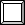 оптовая торговля только медицинскими газами                      Режим работы: с ___________ по ___________ выходные дни _____________Общая площадь организации оптовой торговли ______________ кв. мРаздел IІ ВОПРОСЫ, ПОДЛЕЖАЩИЕ ПРОВЕРКЕРаздел IІІНАРУШЕНИЯ, ВЫЯВЛЕННЫЕ ВО ВРЕМЯ ПРОВЕРКИ ¹	Нормативно-правовой акт.Прилагаемые к акту проверки материалы:Вся предоставленная в Акте информация является достоверной и полнойНастоящий Акт составлен в двух экземплярах.Подписи лиц, принимавших участие в проверкеДолжностные лица Органа лицензированияДолжностные и/или уполномоченные лица субъекта хозяйствования, третьи лица:Объяснения, замечания или возражения относительно проведенной проверки присутствуют/отсутствуют со стороны субъекта хозяйствования. С Актом проверки ознакомлен и экземпляр со всеми приложениями получил:М.П.№ п/пПроверенные пункты Результат (имеется/          отсутствует, соблюдается/         не соблюдается)Наличие свидетельства о государственной регистрации, справки о включении субъекта хозяйственной деятельности в Реестр статистических единиц, выписки из Единого государственного реестра юридических лиц и физических лиц-предпринимателей Донецкой Народной РеспубликиНаличие у физических лиц-предпринимателей среднего фармацевтического или медицинского образования либо высшего фармацевтического или медицинского образования и сертификата о присвоении звания специалиста (интернатуры)Наличие утвержденных в установленном порядке устава, штатного расписания, должностных инструкцийНаличие на фасаде здания организации вывески с указанием вида организации соответственно ее назначению. На видном месте, перед входом в помещение, размещена информация о наименовании организации, режиме работы. Наличие документов, подтверждающих право собственности или пользования помещением, которое используется субъектом хозяйствованияНаличие заключения Государственной санитарно-эпидемиологической службы Министерства здравоохранения Донецкой Народной Республики о соответствии здания, помещения требованиям санитарного законодательства Донецкой Народной Республики для осуществления фармацевтической деятельностиСоблюдение условий размещения аптечного складаНаличие погрузочно-разгрузочной площадкиНаличие в составе аптечного склада производственных помещений: отдельных помещений, включающих зоны:в которых принимаются, хранятся лекарственные средства;для комплектации и отпуска/отгрузки лекарственных средств (экспедиционная);для хранения вспомогательных материалов и тары, карантинной продукцииобщей площадью не менее чем 400 кв. метров (кроме аптечных складов, которые занимаются оптовой торговлей исключительно медицинскими газами)Минимальный набор бытовых помещений включает помещения персонала (0,75 кв. метров на одного работника одной рабочей смены, но не менее 8 кв. метров), туалет с водопроводом и канализацией в рабочем состоянииНаличие помещения или шкафа для хранения предметов уборки Наличие в составе аптечного склада, занимающегося оптовой торговлей исключительно медицинскими газами: производственных помещений/зон или отделений для хранения баллонов (для приемки, отпуска, хранения наполненных баллонов, контроля качества, хранения пустых баллонов, тары и вспомогательных материалов, карантина/брака);бытовых помещений (для персонала, хранения предметов уборки, туалет);Размещение производственных помещений обеспечивает последовательность технологического процесса (прием, контроль качества, хранение, комплектация и отпуск/отгрузка лекарственных средств)Размещение помещений аптечного склада исключает необходимость прохода сотрудников для переодевания в специальную одежду через производственные помещенияПроход к бытовым и вспомогательным помещеним осуществлятся не через производственные помещенияНаличие электроснабжения, освещения, водопровода, канализации (в рабочем состоянии)Наличие системы центрального или автономного отопления, соответствующей нормам пожарной безопасности (кроме аптечных складов, которые занимаются оптовой торговлей исключительно медицинскими газами)Материалы для покрытия стен, потолка, пола производственных помещений аптечных складов допускают влажную уборку с использованием дезинфицирующих средствПоверхность производственного оборудования как извне, так и внутри гладкая, изготовлена из материалов, стойких к действию лекарственных средств, выдерживает обработку дезинфицирующими растворамиНаличие маркировки помещений (зон) аптечного складаНаличие в комнате персонала шкафа для раздельного хранения личной и технологической одежды, холодильника, мебели для приема пищиНаличие в производственных помещениях стеллажей, поддонов, подтоварников, шкафов, холодильниковПомещения для хранения лекарственных средств оборудованы приточно-вытяжной вентиляцией с механическим побуждением (или смешанной природно-вытяжной вентиляцией с механически-приточной), которая обеспечивает воздушно-тепловой баланс помещений (кроме аптечных складов, которые занимаются оптовой торговлей исключительно медицинскими газами)Производственные помещения (кроме помещений для хранения тары) обеспечены исправными и своевременно поверенными приборами для измерения температуры и относительной влажности (кроме аптечных складов, которые занимаются оптовой торговлей исключительно медицинскими газами)Зона приемки лекарственных средств отделена от зоны их храненияПорядок принятия и оформления граждан на работу соблюден.Наличие укомплектованного штата сотрудников, имеющих соответствующее специальное образование (специалистов) и соответствующих квалификационным требованиямНаличие Уполномоченного лица, ответственного за создание, внедрение и функционирование системы обеспечения качества лекарственных средств в процессе оптовой торговли на всех ее этапах, соответствующего установленным квалификационным требованиямЗаведующий аптечным складом занимает должность не по совместительствуНаличие ответственных лиц по охране труда, прохождения ими обучения и проверки знаний по охране труда, правил эксплуатации электроустановок, выполнения работ повышенной опасности (при наличии) и пожарной безопасности№ п/пНПА1, требования которого нарушеныДетальное описание выявленного нарушения№ п/пДетальное описание выявленного нарушения№ п/пНаименование документаколичество листов(должность)(подпись)(фамилия, имя, отчество)(должность)(подпись)(фамилия, имя, отчество)(должность)(подпись)(фамилия, имя, отчество)(должность)(подпись)(фамилия, имя, отчество)(должность)(подпись)(фамилия, имя, отчество)